CONVOCAÇÃO CONCURSO PÚBLICO 001/2018A CÂMARA MUNICIPAL DE IPORANGA convoca o candidato relacionado abaixo, para assumir a vaga para a qual foi classificado no Concurso Público 001/2018, a comparecer no Setor de Recursos Humanos, sito a Avenida Iporanga, 112, Centro, Iporanga/SP, no período de 23 a 31 de março de 2020 das 08:00 às 11:00  e das 13:00 às 17:00 horas, munidos dos seguintes documentos: (apresentar original e 01 cópia ou cópia autenticada). Documento de Identificação (Carteira de Identidade, CNH, CIE, Identidade Militar, Passaporte)C.P.F. – Cadastro de Pessoa FísicaSe Solteiro, Certidão de Nascimento; Se casado: Certidão de CasamentoTítulo de Eleitor e Comprovante de votação/quitação eleitoral (pode ser emitido em http://www.tse.jus.br/eleitor/servicos/certidoes/certidao-de-quitacao-eleitoral)Certidão de antecedentes criminaisCarteira Profissional e Previdência Social - CTPSCertificado de ReservistaComprovante de escolaridade, conforme exigido pelo edital para o cargo (Inscrição na OAB)Certidão de casamento ou declaração de união estável, para inclusão do dependenteCertidão de nascimento de filhos menores de 21 anos ou de até 24 anos se for estudante em curso superior reconhecido pelo MEC, para inclusão de dependente(s)PIS ou PASEP Comprovante de residência (contrato de locação do imóvel, conta de  telefonia, luz, água, etc.)Número de Conta Corrente no banco Caixa Econômica FederalDeclaração quanto ao acúmulo de cargos públicos, nos termos do artigo 37 da Constituição Federal01 foto 3X4Declaração de BensExame médico admissionalCargo:   PROCURADOR     A não apresentação do convocado para a presente admissão implicará na automática convocação do candidato subseqüente até que se preencham as vagas supracitadasIporanga, 20 de março de 2020.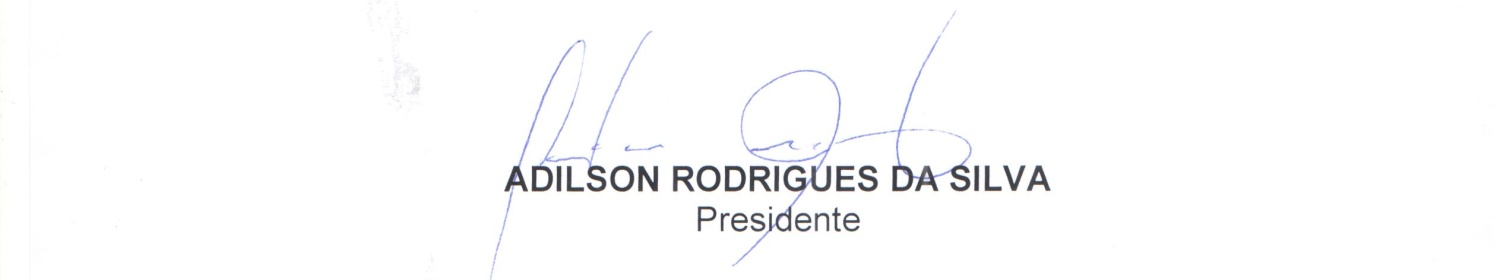 NomeRGClassificaçãoADEMAR PATUCCI JUNIOR30.731.829-15º.